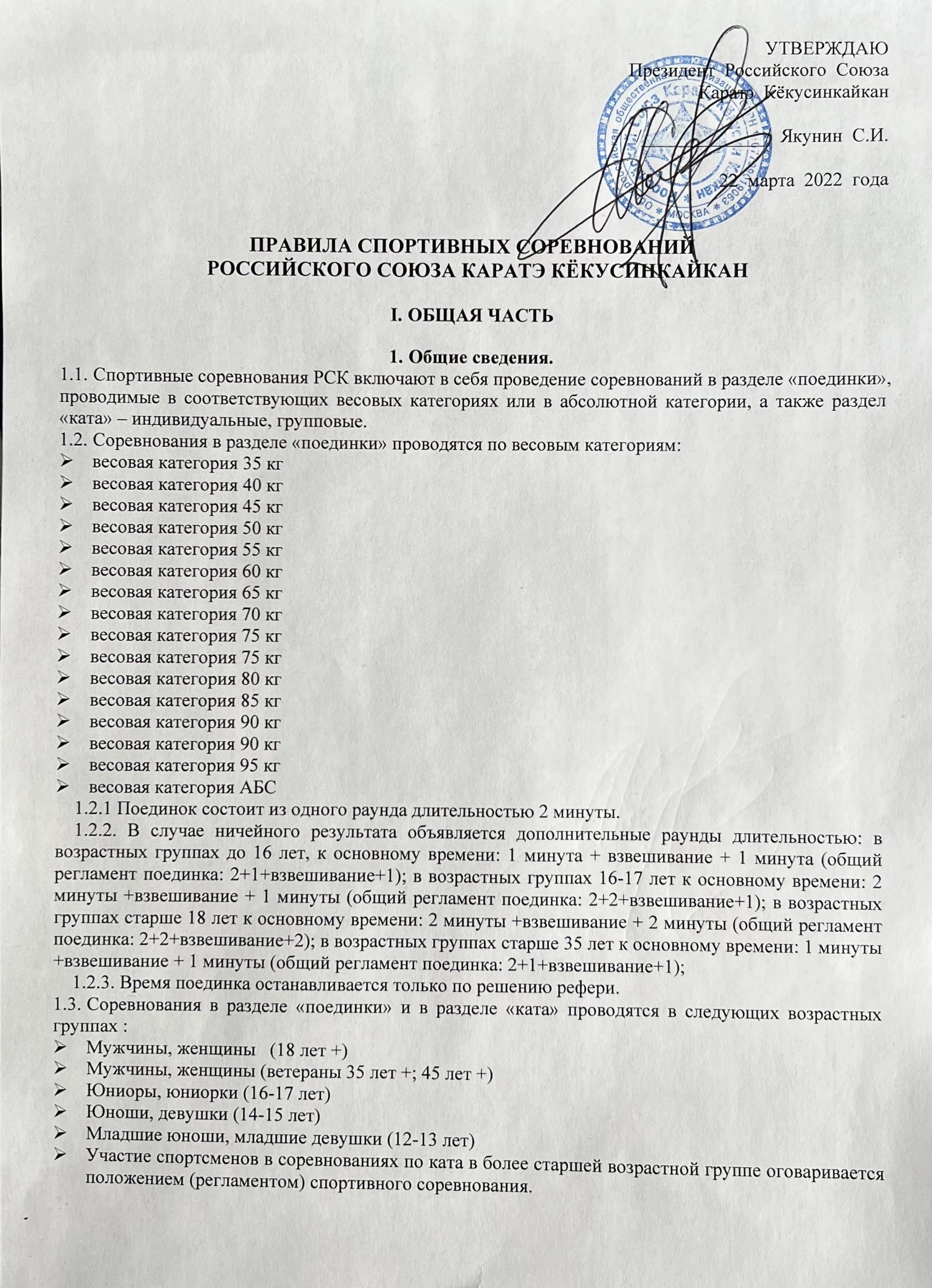 В рамках спортивных соревнований РСК возможно проведение Фестиваля РСК в разделе «учебно - тернировочное моделирование поединков» и в разделе «учебно - тренировочное исполнение ката».Фестиваль в разделе «учебно - тренировочноое моделирование поединков» проводится в следующих весовых категориях:весовая категория 20 кгвесовая категория 23 кгвесовая категория 26 кгвесовая категория 29 кгвесовая категория 32 кг весовая категория 35 кгвесовая категория 38 кгвесовая категория 40 кгвесовая категория 43 кгвесовая категория 45 кгвесовая категория 50 кгвесовая категория 55 кг1.5.1 Поединок на Фестивале РСК состоит из одного раунда длительностью 1.5 минуты в возрастных группах 10-11 лет, 1 минута в возрастных группах 8-9 лет; 1.5.2. В случае ничейного результата объявляется дополнительные раунды длительностью: в возрастных группах 10 - 11 лет, к основному времени: 1 минута + взвешивание + 1 минута (общий регламент поединка: 1,5+1+взвешивание+1); в возрастных группах старше 8-9 лет к основному времени: 1 минуты +взвешивание + 1 минуты (общий регламент поединка: 1+1+взвешивание+1);1.5.3. Время поединка останавливается только по решению рефери. Фестиваль в разделе «учебно - тренировочное моделирование поединков» и в разделе «исполнение ката» проводится в следующих возрастных группах: Мальчики до 9 лет (включительно)*Девочки до 9 лет (включительно)*Мальчики 8 - 9 летДевочки 8 - 9 летМальчики  10 - 11 летДевочки 10 - 11 летУчастие спортсменов в соревнованиях по ката в более старшей возрастной группе оговаривается положением (регламентом) спортивного соревнования.* В разделах спортивных дисциплин, содержащих в своих наименованиях слово «ката»1.7. Спортсмен может выступать лишь в одной возрастной группе. 1.8. Для участия в спортивных соревнованиях спортсмен должен достичь установленного возраста до дня начала спортивного соревнования. 1.9. В спортивных дисциплинах возрастной группы без ограничения возраста (мужчины, женщины) допускаются спортсмены, достигшие возраста 18 лет, если уровень их спортивной квалификации соответствует уровню квалификации, указанной в Положении о соревнованиях. 1.10. В спортивных дисциплинах, содержащих в своем наименовании слово «ката», возрастной группы без ограничения возраста (мужчины, женщины) допускаются спортсмены, достигшие возраста 16 лет, если уровень их спортивной квалификации соответствует уровню квалификации, указанной в Положении о соревнованиях. 1.11. Спортивные соревнования и Фестиваль РСК носят личный характер во всех разделах соревнований.1.12.Спортивное соревнование и Фестиваль РСК может проводиться по следующей системе, определенной положением о спортивном соревновании: а) круговая; б) «олимпийская» - прямое выбывание; в) «олимпийская» - с утешительными встречами до второго поражения; г) смешанная; д) иная система согласно положения о спортивном соревнованиии.Требования к спортивным соревнованиям и Фестивалю. 2.1. Спортивные соревнования в разделе «поединки» и в разделе «ката» проводятся исключительно с 12 лет. 2.2. Фестиваль  РСК в разделе «учебно - тренировочное моделиование поединков» проводятся с 8 лет. Участие в Фестивале РСК, раздел «исполнение ката» возможно с 7 лет.2.3. Условия допуска спортсменов к участию в спортивном соревновании, их спортивная квалификация и возраст, а также перечень документов, представляемых на комиссию по допуску участников спортивного соревнования, определяется положением (регламентом) спортивного соревнования. 2.4. Заявленный к участию спортсмен должен иметь паспорт или другой документ удостоверяющий личность (для спортсменов до 14 лет – свидетельство о рождении и справка из учебного заведения с фотографией и печатью), справку о прохождении медицинского осмотра (медицинского учреждения выдающего допуск к участию в физкультурных, спортивных мероприятиях и соревнованиях) не ранее, чем за 7 дней до начала соревнований, а также медицинскую страховку. Спортсмены младше 18 лет также представляют письменное разрешение родителей (законных попечителей) на участие в спортивном соревновании. 2.5. Заявка на участие в спортивном соревновании и Фестивале оформляется согласно установленному образцу в положении (регламенте) спортивного соревнования. Заявка заверяется подписью руководителя командирующей организации, а также представителя команды, удостоверяющего соответствующую подготовленность участников. Медицинский допуск каждого участника в заявке должен быть заверен подписью врача и печатью врачебнофизкультурного диспансера. Для участников Фестиваля в разделе «учебно - тренировочное моделирование поединков», а также участников соревнований в разделе «исполнение ката» возрастных групп до 9 лет, 10-11 лет предоставляется справка о состоянии здоровья от педиатра, Для участников спортивных соревнований возрастной группы «ветераны» в разделе «ката», возможно предоставление справки от участкового врача о состоянии здоровья.2.6. Сроки представления заявок определяются положением (регламентом) спортивного соревнования и (или) Фестиваля. 2.7. Допуск спортсменов к участию в спортивном соревновании и (или) Фестивалю осуществляется комиссией по допуску участников спортивного соревнования и (или) Фестиваля (мандатная комиссия).2.8. Команда, чей представитель не прибыл на комиссию по допуску участников спортивного соревнования и (или) Фестиваля до окончания ее работы, к участию в соревнованиях не допускается. Исключением являются форс-мажорные обстоятельства. Права и обязанности представителей команд на спортивном соревновании и фестивале.У каждой команды на спортивном соревновании и фестивале должен быть представитель, имя которого должно быть указано в заявке. Представитель команды является посредником между спортсменами данной команды и судейской коллегией спортивного соревнования. Представитель руководит командой и несет ответственность за поведение и дисциплину спортсменов на соревнованиях, в местах размещения и питания. Представитель может совмещать обязанности тренера команды. Представитель команды обязан: - знать и соблюдать настоящие Правила, положение (регламент) и программу спортивного соревнования; - своевременно подать в Комиссию по допуску участников спортивного соревнования заявку на участие в спортивном соревновании и другие необходимые документы; - присутствовать на Комиссии по допуску участников спортивного соревнования, жеребьевке и совещаниях, назначаемых главной судейской коллегией; - информировать спортсменов своей команды о решениях судейской коллегии; - обеспечивать своевременную явку спортсменов своей команды для участия в спортивном соревновании; - находиться на специально отведенном для представителей месте до окончания участия в соревнованиях спортсменов его команды и покидать его только с разрешения главного судьи соревнований; - быть корректным и вежливым. Представитель команды имеет право: - присутствовать при взвешивании (на мандатной комиссии) и медицинском осмотре; - давать предложения и участвовать в обсуждении вопросов на совместных совещаниях судей и представителей; - получать разъяснения от главной судейской коллегии спортивного соревнования; - подавать протесты в соответствии с настоящими Правилами; - получать в секретариате спортивного соревнования протоколы с итогами спортивного соревнования; - отстранить спортсмена команды от участия в спортивном соревновании, если спортсмен не в состоянии продолжать соревнования, в письменном виде известив об этом секретариат спортивного соревнования. Представителю команды запрещается: - вмешиваться в работу судей и организаторов спортивного соревнования; - давать указания спортсмену во время его выступления, если он не совмещает обязанности тренера. Представитель команды не может быть судьей на том же спортивном соревновании. Решением главной судейской коллегии спортивного соревнования представитель команды может быть отстранен от руководства командой за нарушение настоящих Правил и невыполнение своих обязанностей.Права и обязанности тренера-секунданта на спортивном соревновании.4.1. Тренер-секундант обязан: знать и соблюдать настоящие Правила и положение (регламент) спортивного соревнования; быть одетым в спортивный костюм во время спортивного соревнования; ассистировать и давать советы спортсмену в перерывах между раундами, находясь только в установленном месте для тренера-секунданта; присутствовать на совещаниях для тренеров, назначенных главной судейской коллегией спортивного соревнования: быть корректным и вежливым. 4.2. Тренер-секундант имеет право: присутствовать на взвешивании (на мандатной комиссии) и медицинском осмотре спортсмена; прекратить выступление спортсмена, но не тогда, когда рефери открыл счет; давать советы спортсмену во время выступления и в перерывах между раундами. 4.3. Тренеру-секунданту запрещается: поддерживать спортсмена выкриками, за что тренеру - секунданту может быть сделано замечание или он может быть удален с площадки, а также, может быть наказан спортсмен (начислены штрафные баллы); - вступать в пререкания с судьями, вмешиваться в работу судей и организаторов; - отказываться от поединка, когда рефери ведет отсчет секунд нокдауна или нокаута. 4.4. Тренер-секундант не может быть судьей на том же спортивном соревновании. 4.5. За нарушение настоящих Правил тренер-секундант может быть отстранен от исполнения обязанностей решением главной судейской коллегии спортивного соревнования.Процедуры спортивных соревнований и фестиваля.5.1. Дата, время, место и порядок работы комиссии по допуску участников (мандатная комиссичя) спортивного соревнования определяется положением (регламентом) спортивного соревнования. В состав комиссии по допуску участников спортивного соревнования входят: главный судья или его заместитель, главный секретарь, врач соревнований, а также члены комиссии, которые назначаются организацией, проводящей спортивной соревнование. Комиссия по допуску участников спортивного соревнования проверяет заявки и документы спортсменов на соответствие требованиям Правил и положения (регламента) спортивного соревнования. 5.2. Жеребьёвка проводится для определения очерёдности выступлений в спортивном соревновании спортсменов. Жеребьевку проводит Комиссия по допуску участников в присутствии представителей команд, участвующих в спортивном соревновании. Жеребьевка проводится в каждом виде программы спортивного соревнования по окончании работы комиссии по допуску участников спортивного соревнования с учетом рейтинга (мастерства спортсменов). Дата, время, место и способ проведения жеребьевки устанавливается положением (регламентом) спортивного соревнования. В случае, когда в одной весовой категории выступают 2 и более спортсменов из одной команды, жеребьевка проводиться таким образом, чтобы они не встретились в 1-ом круге спортивных соревнований, если иное не оговорено Положением о соревновании. Порядковый номер спортсмена, определенный жеребьевкой, заносится в протокол результатов жеребьевки и сохраняется за ним на все время спортивного соревнования. Протокол жеребьевки подписывают главный судья и главный секретарь спортивного соревнования, после чего замены и перестановки не допускаются. 5.3. Взвешивание и медицинский осмотр спортсменов могут быть проведены накануне или в день проведения спортивного соревнования, что устанавливается положением (регламентом) спортивного соревнования. Разрешается использовать для взвешивания несколько весов, при этом спортсмены одной весовой категории должны взвешиваться на одних и тех же весах. За час до начала взвешивания спортсменам предоставляется возможность контрольного взвешивания на весах, на которых будет проводиться официальное взвешивание. Взвешивание проводит бригада спортивных судей, назначенная главным судьей спортивного соревнования. Результаты взвешивания заносятся в протокол. При взвешивании и медицинском осмотре спортсмен обязан предъявить документ с фотографией, удостоверяющий личность. Спортсмен, опоздавший или не явившийся на взвешивание, медицинский осмотр - не допускается к участию в спортивном соревновании. Спортсмен, прошедший взвешивание, медицинский осмотр, но не принявший участие в спортивном соревновании, считается проигравшим. 5.4. Протест может быть подан, в связи с нарушением Правил, представителем команды (прошедшего судейский семинар и сдавшего зачёт накануне соревнований) в письменном виде сразу после окончания выступления спортсменов в течение 10 минут и до начала следующего круга соревнований. Протест должен быть краток и обоснован пунктом настоящих Правил. Протест должен ограничиваться только проблемами той команды, которая его подает. Представитель команды вправе предоставить видеоматериалы спорных моментов для просмотра. При подаче протеста оплачивается благотворительный взнос в двухкратном размере от благотворительного взноса на проведение соревнований указанном в положении (регламенте) соревнований на которых подаётся протест. В случае удовлетворения протеста взнос возвращантся. В случае отклонения протеста взнос остаёся в пользу оргкомитета соревнований. Протест, не соответствующий настоящему пункту Правил или поданный с нарушением времени его подачи отклоняется. Время подачи протеста регистрирует главный секретарь спортивного соревнования. Протест рассматривается главной судейской коллегией или специальным апелляционным жюри. Протест рассматривается так быстро, насколько это возможно. На само рассмотрение протеста и принятие решения отводится до 5 минут. По окончании этого времени главный судья спортивного соревнования объявляет принятое по протесту решение. В случае расхождения мнений по протесту решающее слово принадлежит главному судье спортивного соревнования. Решение по протесту является окончательным и обжалованию не подлежит. Характеристика места проведени спортивного соревнования, оборудование, ивентарь.      К площадке (татами) для проведения спортивного соревнования предъявляются следующие требования: форма площадки - квадратная, размер – 8х8 метров; зона безопасности вокруг площадки должна быть не менее 2 м; покрытие – татами установленного образца, толщина покрытия 2,5 - 4 см, что определяется регламентом; если площадка состоит из нескольких матов, то необходимо плотно их сдвинуть и прочно скрепить, в местах соединения не должно быть впадин и выступов; вокруг площадки на расстоянии 2-х метров не должно быть посторонних предметов, включая стулья для размещения секундантов; зрители должны находиться не ближе 3-х метров от площадки.В месте проведения соревнований должно быть следующее оборудование и инвентарь: столы и стулья для судейских бригад, руководителей площадок, секретариата, врача; электронные или щитовые информационные табло с комплектами табличек установленного образца, по одному на каждую площадку; весами для взвешивания (при наличии весовых категорий); звуковые сигналы (гонги), по одному на каждую площадку; звуковой сигнал может быть любой системы, но с хорошим тембром звучания; секундомеры на каждую площадку (секундомеры должны иметь устройства для остановки и включения без сбрасывания показаний до окончания боя);микрофоны по одному на каждую площадку; белыми и красными поясами в необходимом количестве; белыми и красными флажками в необходимом количестве; комплектами табличек с оценками, установленного образца; необходимой оргтехникой; письменными принадлежностями; иное необходимое оборудование и инвентарь по решению организаторов спортивного соревнования.  К месту проведения спортивного соревнования предъявляются следующие требования: коэффициент естественного освещения зала должен быть не менее 1:6, искусственное освещение – не менее 100 лк. Площадка должна быть освещена сверху светильниками отраженного или рассеянного света с защитной сеткой; при проведении соревнований в помещении температура должна быть от +15 до +25 градусов С, влажность воздуха не ниже 60%. Вентиляция должна обеспечивать трехкратный обмен воздуха в час; при проведении соревнований на открытом воздухе температура должна быть о +15 до +25 градусов С. Площадка должна быть защищена от прямых солнечных лучей. ПОЕДИНКИ.Разрешённые и запрещённые действия и их описание.Разрешены:удары ногами в голову, корпус, по ногам: прямые, боковые, с разворота; удары руками в корпус, по ногам: прямые, боковые; удары локтями в корпус – прямые, боковые; удары коленями в корпус, голову, по ногам – прямые и боковые; подсечки с чистым обозначением добивания без контакта.  Запрещены:захваты;атаки в позвоночник, пах или суставы;атаки в лицо с применением техник руки; удары руками в голову, шею, пах, спину, удары рукой с разворота, а также любые толчки руками (одной рукой); удары ногой в спину, пах, прямые удары в коленный сустав; прямые удары ногами ниже пояса;удары головой; болевые приемы, захват пальцев рук и ног, царапание, укусы, удары по лежащему противнику в контак.Оценка действий, начисление положительных баллов.Один бал начисляется за: а) акцентированный удар ногой в голову без нокдауна;б) сбивание противника с ног при проведении технического действия (касание татами тремя точками тела) с четким обозначением добивания без контакта;в)  за безответную атаку в течении 10 секунд;г) более лёгкому спортсмену при разницн в весе более 10 кг (взвешивание происходит перед поединком по требованию тренера-секунданта, если до начала поединка спортсменов не взвесили то данные балы не начисляются);д) нарушение противником правил категории 1.2.С без необходимости обращения к врачу;2.2 Два балла начисляются за: а) более лёгкому спортсмену при разницн в весе более 20 кг (взвешивание происходит перед поединком по требованию тренера-секунданта, если до начала поединка спортсменов не взвесили то данные балы не начисляются).б) нарушение противником правил категории 1.2.D, обращение к врачу до 5 мин.2.3 Три балла начисляется за:а) нокдаун (до 3 сек.) после проведения разрешенной техники; б) разрешенную технику с явно выраженной эффективностью (с временным нарушением функций спортсмена; с явным уходом спортсмена от продолжения поединка; с проявлением мимикой или жестами эффективного действия соперника и т.п.);в) более лёгкому спортсмену при разницн в весе более 30 кг (взвешивание происходит перед поединком по требованию тренера-секунданта, если до начала поединка спортсменов не взвесили то данные балы не начисляются );д) нарушение противником правил категории 1.2. E;2.4 Шесть баллов дается за чистую победу, если при проведении разрешенной техники оппонент находится в нокауте более 3 секунд и не может продолжать поединок. 3. Нарушения правил, санкции за нарушения.3.1 Санкции за нарушения правил:3.1.1 Замечание:• захват;  • толчки соперника руками; • клинчи, борьба;     • намеренное подставление под траекторию нанесение удара частей тела запрещенных для атаки.3.1.2  Официальное замечание (чуй): • уклонение от боя, лишающее соперника возможности провести оцениваемое действие; • повторное нарушение приводящее к замечанию п. 3.1.1; • легкий, скользящий, непреднамеренный запрещенный удар руками или ногами, не повлекший травму соперника. 3.1.3  Первое предупреждение (чуй ичи): • повторное нарушение приводящее к официальному замечанию п. 3.1.2; • опоздание с выходом от 1 минуты до 2х, после вызова на татами; • третий выход за татами; • преднамеренная симуляция травмы спортсменом, установленная решением врача. 3.1.4  Второе предупреждение (чуй ни): • повторное нарушение категории п. 3.1.3. • если в результате проведения соперником неумышленного запрещенного действия спортсмен получил травму, но по заключению врача может продолжить поединок и в течение 5 минут вернулся на татами; • пренебрежение защитой или опасное поведение, провоцирующее соперника на нанесение травмы или же отсутствие адекватных действий для самозащиты; • 4-ый выход за татами.3.1.5.  Третье предупреждение (чуй сан): • повторное нарушение категории 3.1.4; • если в результате проведения соперником умышленного запрещенного действия спортсмен получил травму, но по заключению врача может продолжить поединок и в течение 5 минут вернулся на татами; • разговоры с соперником, неподчинение указаниям; • умышленное продолжение поединка после команды рефери об остановке поединка; • 5-ый выход за татами. 3.1.6.  Дисквалификация за нарушение правил: • повторное нарушение категории п. 3.1.5. • если в результате проведения соперником умышленного или неумышленного запрещенного действия спортсмен получил травму, и по заключению врача не может продолжить поединок; • неявка или опоздание на татами (свыше 2 минут); • некорректное поведение спортсмена, тренера, представителя команды (оскорбления словами или жестами, нецензурные выражения, насмешки в адрес других участников и официальных лиц); 3.2. Повторяющиеся выходы за пределы площадки относится к ситуации, когда две ноги спортсмена или любая часть тела касается пола за пределами площадки. Исключением является ситуация, когда участник физически вытолкнут или брошен соперником за пределы площадки. Предупреждение за выход с татами учитывается отдельно и при подсчете балов не суммируется с другими предупреждениями. Три предупреждения за выход с татами образуют, предупреждение категории 3.1.3, четыре – 3.1.4, пять – 3.1.5. 4. Определение победителей спортивного соревнования, действия спортивных судей.4.1 Спортсмен считается победителем в поединке, если: а) набрал большее количество баллов в первом раунде при преимуществе 2 или более балла; б) первым набрал 6 баллов; в) в результате проведения спортсменом разрешенной техники соперник находится в нокдауне более 5 секунд и не может продолжать поединок; г) соперник отказался от продолжения боя или дисквалифицирован.4.1.2 В случае если после первого раунда победитель не выявлен (преимущество 2 и более балла), назначается дополнительный раунд, где спортсмен считается победителем в поединке, если:а) набрал большее количество баллов в предыдущих раундах при преимуществе 1 или более балла, где в приоритете идет 1 балл за выполненное в рамках разрешённых правил техническое действие, а не за нарушение противником правил;б) первым набрал 6 баллов;в) в результате проведения спортсменом разрешенной техники соперник находится в нокдауне более 5 секунд и не может продолжить поединок;г) Соперник отказался от продолжения боя или дисквалифицирован;д) в случае если после дополнительного раунда победитель не выявлен, то проводится взвешивание. Если разница в весе менее 2,5 кг, а в абсолютных весовых категория менее 5 кг, назначается еще один заключительный дополнительный раунд в соответствии с пунктом 1.2. и 1.5. раздел I настоящих правил.4.1.3 В случае если после второго раунда победитель не выявлен, назначается заключительный третий раунд. После второго раунда оценки не обнуляются.При невозможности выявления победителя по п.4.1.1., 4.1.2. победителем объявляется спортсмен, путем проведения голосования судей (ХАНТЕЙ), при этом критериями ХАНТЕЯ считается:1. Наличие баллов2. Наличие официального замечания (чуй)3. Эффективная активность в пределах разрешённой правилами техники4.2 Действия рефери: а) Рефери поединка вызывает участников занять исходные позиции и дает команды участникам для выполнения поклона. Затем он дает команду, по которой участники становятся в боевые стойки, а затем, команду на начало поединка. б) Чтобы остановить поединок (по истечении времени, вынести оценку, или для вынесения наказания), рефери дает команду на остановку поединка одновременно с резким движением руки сверху-вниз. в) По истечении времени поединка и после того, как спортсмены заняли исходные позиции, рефери (и судьи) показывают жестами победителя. Затем рефери делает шаг вперед, объявляет и указывает победителя, поднимая прямую руку вверх - в сторону (поднимается рука, находящаяся со стороны победителя). После объявления победителя рефери поединка отпускает оппонентов с площадки после команд для поклонов. г) Рефери вправе остановить бой/открыть счет после любого действия, для уточнения оценки боковых судей (показывает вытянутой рукой на судью и делает короткий свисток), может собрать боковых судей для уточнения вынесения оценки. 4.3 Рефери и 4 боковых судьи имеют по одному голосу. Оценки выносятся большинством голосов и отображаются на специальном табло. 4.4 После каждого раунда оценки не обнуляются. 5. Спортивная экипировка спортсменов.5.1 Спортсмен должен быть одет в чистое доги белого цвета и пояс соответствующей квалификации. Ногти на руках и ногах участников должны быть коротко подстрижены, наличие украшений или других посторонних предметов запрещается. Спортсмены женского полы должны быть одеты в футболку белого цвета под доги, волосы должны быть аккуратно собраны. 5.2 Спортсмены должны быть экипированы следующим образом: раковина на пах для всех лиц мужского и женского пола;защита на грудь для всех лиц женского пола с пластиковыми вставками, с открытым соллнечным сплетением;протекторы на голень и подъём стопы для всех категорий участников соревнований;шингарды на руки для всех категорий участников соревнований:красный и белый шлем без забрала с закрытым подбородком, с закрытым верхом для всех категорий участников соревнований старше 12 лет;красный и белый шлем с забралом, с закрытым подбородком, с закрытым верхом для всех участников Фестиваля РСК;вся экипировка должна быть белого цвета.III. КАТА СОЛО. КАТА ГРУППА.1. Выбор ката.На спортивных соревнованиях РСК выполняются следующие ката стиля Кёкусинкай:  Для выполнения в первом круге спортсмен выбирает любое ката из списка. При этом, выполняемое ката автоматически получает коэффициент 1.0. Коэффициент ката не может повторяться. В каждом круге спортсмен выполняет ката с разным коэффициентом. 2. Критерии оценки. Каждый судья оценивает два критерия:Судья № 1 (Рефери)  ФОРМАЦЕЛОСТНОСТЬСудья № 2СИЛАДИНАМИКАСудья № 3ПЕРЕМЕЩЕНИЯДЫХАНИЕСудья № 4БАЛАНСКОНЦЕНТРАЦИЯСудья № 5ТЕХНИКА РУКТЕХНИКА НОГОценки, вычитаемые из 10 баллов (образец):Техническая дисквалификация объявляется в следующих случаях:остановка и прекращение выполнения ката;выполняется ката, отличное от заявленного;участник заменил часть заявленного комплекса ката;участник выполнил ката  с одинаковым коэффициентом.Во всех этих случаях выставляется оценка 1 балл по каждому критерию. Спортсмен получает за выполненное ката 0 баллов.При судействе ката группа у всех судей добавляется критерий СИНХРОННОСТЬ.Определение победителя.На соревнованиях по ката применяется бальная система оценок.Победитель в каждом круге соревнований определяется по наибольшей сумме баллов, набранных спортсменом.Для вынесения оценки судья оценивает выполненное спортсменом ката, после чего выносит оценку по двум критериям. Оценки по каждому критерию складываются. Полученная сумма является оценкой спортсмена за выполнение ката, вынесенная судьей.Секретарь складывает оценки вынесенные всеми судьями по часовой стрелке, начиная с рефери. Полученная сумма вычитается из 10 баллов и получается оценка за выполненное ката.Во втором и последующих кругах полученная оценка умножается на коэффициент ката.Для определения победителя соревнований  оценки полученные спортсменом в каждом круге складываются. Победителем спортивных соревнований становится спортсмен, набравший наибольшее количество баллов по сумме всех кругов соревнований.При равенстве баллов  сравниваются оценки спортсменов полученные в предыдущем  круге соревнований. Выигрывает спортсмен получивший наибольшую итоговую сумму баллов.  При равенстве итоговой суммы  сравниваются оценки спортсменов выставленные судьями. Вначале сравнивают наибольшую  оценку, в случае равенства баллов сравнивают наименьшие оценки.  При сохранении ничейного результата, спортсмены выполняют  новый раунд, выбрав ката с тем же коэффициентом который выполнялся в предыдущем раунде.Выбор ката.  Для выполнения ката в первом круге спортсмен выбирает любое ката из списка указанном в пункте № 1 раздела III настоящих правил. При этом, выполняемое ката автоматически получает коэффициент 1.0. Коэффициент ката не может  повторяться. В каждом круге спортсмен выполняет ката с разным коэффициентом.Выставление оценки.  Оценки, вычитаемые из 10 баллов (образец):Техническая дисквалификация объявляется в следующих случаях:остановка и прекращение выполнения ката;выполняется ката, отличное от заявленного;участник заменил часть заявленного комплекса ката;участник выполнил ката  с одинаковым коэффициентом.Во всех этих случаях выставляется оценка 1 балл по каждому критерию. Спортсмен получает за выполненное ката 0 баллов.Определение победителя.На соревнованиях по ката применяется бальная система оценок.Победитель в каждом круге соревнований определяется по наибольшей сумме баллов, набранных спортсменом.Для вынесения оценки судья оценивает выполненное спортсменом ката, после чего выносит оценку по двум критериям. Оценки по каждому критерию складываются. Полученная сумма является оценкой спортсмена за выполнение ката, вынесенная судьей.Секретарь складывает оценки вынесенные всеми судьями по часовой стрелке, начиная с рефери. Полученная сумма вычитается из 10 баллов и получается оценка за выполненное ката.Во втором и последующих кругах полученная оценка умножается на коэффициент ката.Для определения победителя соревнований  оценки полученные спортсменом в каждом круге складываются. Победителем спортивных соревнований становится спортсмен, набравший наибольшее количество баллов по сумме всех кругов соревнований.При равенстве баллов  сравниваются оценки спортсменов полученные в предыдущем  круге соревнований. Выигрывает спортсмен получивший наибольшую итоговую сумму баллов.  При равенстве итоговой суммы  сравниваются оценки спортсменов выставленные судьями. Вначале сравнивают наибольшую  оценку, в случае равенства баллов сравнивают наименьшие оценки.  При сохранении ничейного результата, спортсмены выполняют  новый раунд, выбрав ката с тем же коэффициентом который выполнялся в предыдущем раунде.КодКатаКоэффициент102Тайкёку соно ичи1,00103Тайкёку соно ни1,01104Пинан соно ни1,01105Гексай дай1,01106Тайкёку соно сан1,02107Пинан Соно сан1,02108Янцу1,02109Пинан соно ичи1,02110Пинан соно ён1,03111Сейчин1,03112Сайфа1,03113Гарю1,03114Цукино ката1,03115Пинан соно го1,04116Сейпай1,04117Гексай шо1,04118Канку дай1,04119Сисихо1,04120КосукунСё1,04Наименование критерияОценки вычитаемые из 10 балловОценки вычитаемые из 10 балловОценки вычитаемые из 10 балловОценки вычитаемые из 10 балловОценки вычитаемые из 10 балловОценки вычитаемые из 10 балловОценки вычитаемые из 10 балловОценки вычитаемые из 10 балловНаименование критерияОтлично     0Хорошо  0.15Вышесреднего   0.3Средне0.45Нижесреднего    0.6Слабо   0.75Плохо0.9Очень плохо    1ФОРМАЦЕЛОСТНОСТЬНаименование        критерияОценки вычитаемые из 10 балловОценки вычитаемые из 10 балловОценки вычитаемые из 10 балловОценки вычитаемые из 10 балловОценки вычитаемые из 10 балловОценки вычитаемые из 10 балловОценки вычитаемые из 10 балловОценки вычитаемые из 10 балловНаименование        критерияОтлично     0Хорошо  0.15Вышесреднего   0.3Средне0.45Нижесреднего    0.6Слабо   0.75Плохо0.9Очень плохо    1ФОРМАЦЕЛОСТНОСТЬ